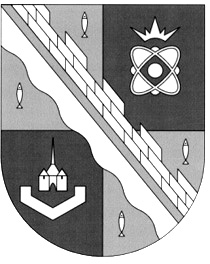                            администрация МУНИЦИПАЛЬНОГО ОБРАЗОВАНИЯ                                             СОСНОВОБОРСКИЙ ГОРОДСКОЙ ОКРУГ  ЛЕНИНГРАДСКОЙ ОБЛАСТИ                             постановление                                                            от 05/04/2021 № 658О внесении изменений в постановление администрацииСосновоборского городского округа от 30.07.2019 № 1621«Об утверждении Порядка составления и утверждения планафинансово-хозяйственной деятельности муниципальных учрежденийСосновоборского городского округа» В целях приведения постановления администрации Сосновоборского городского округа от 30.07.2019 № 1621 «Об утверждении Порядка составления и утверждения плана финансово-хозяйственной деятельности муниципальных учреждений Сосновоборского городского округа» (в ред. от 30.10.2020 № 2196) в соответствие с Приказом Министерства финансов Российской Федерации от 31.08.2018 № 186н «О требованиях к составлению и утверждению плана финансово-хозяйственной деятельности государственного (муниципального) учреждения» (в ред. Приказов Минфина России от 11.12.2019 № 222н, от 07.02.2020 № 17н), администрация Сосновоборского городского округа                                            п о с т а н о в л я е т:1. Внести изменения в постановление администрации Сосновоборского городского округа от 30.07.2019 № 1621 «Об утверждении Порядка составления и утверждения плана финансово-хозяйственной деятельности муниципальных учреждений Сосновоборского городского округа» (в ред. от 30.10.2020 № 2196):1.1. В абзаце третьем пункта 37 раздела III Порядка составления и утверждения плана финансово-хозяйственной деятельности муниципальных учреждений Сосновоборского городского округа слова «в случае осуществления закупок» заменить словами «в отношении закупок, подлежащих включению в указанный план закупок»;1.2. В разделе 1 «Поступления и выплаты» приложения №1 к Порядку исключить строки:2. Отделу по связям с общественностью (пресс-центр) комитета по общественной безопасности и информации администрации (Бастина Е.А.) разместить настоящее постановление на официальном сайте Сосновоборского городского округа.3. Общему отделу администрации (Смолкина М.С.) обнародовать настоящее постановление на электронном сайте городской газеты «Маяк».4. Настоящее постановление вступает в силу со дня официального обнародования.5. Контроль за исполнением настоящего постановления оставляю за собой.Глава Сосновоборского городского округа 					    М.В. ВоронковИсп.: Гордеева Ксения Михайловнат. 8(81369)2-35-93Комитет финансов ЯЕСОГЛАСОВАНО: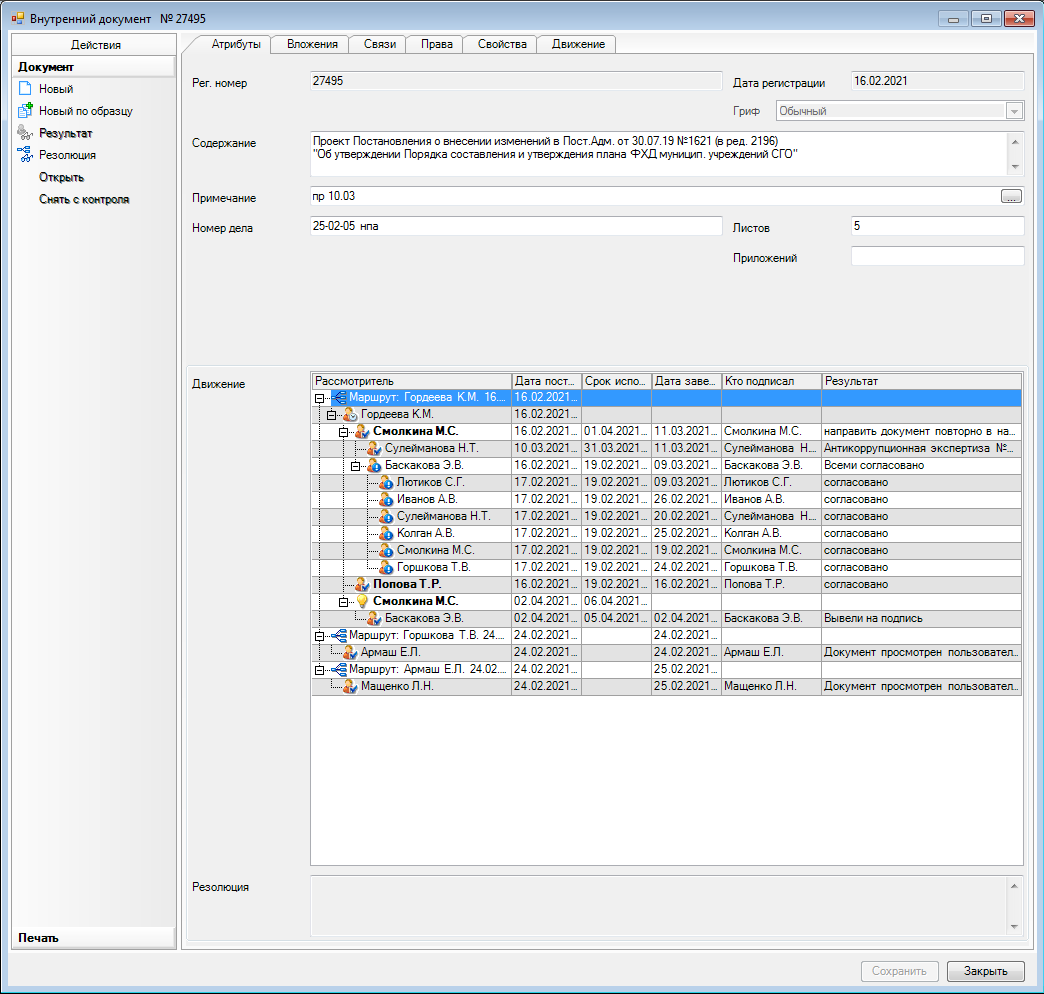 Рассылка:заместители главы, общ.отдел, КФ, КУМИ,КО, ЦБ адм., КЖКХ, ОРКиТ, отдел ФКС,ОМП, КОБИ, юр.отдел, пресс-центрбезвозмездные денежные поступления, всего1400150в том числе:прочие доходы, всего1500180в том числе:целевые субсидии1510180субсидии на осуществление капитальных вложений1520180